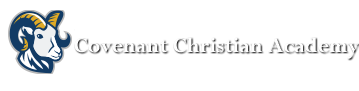 Sixth Grade Summer Reading List for 2024-2025Your Name __________________________________________________  Date: _________________________  Student Instructions and Assignment:Choose at least two (2) unabridged novels from the following list that you HAVE NOT READ before.Check the line beside the books you read.   On the back of this form, write a paragraph of at least 4-6 good sentences about the book you liked most. Write about what happened in the book, what you enjoyed most, and why it was your favorite. This form is DUE FRIDAY, AUGUST 9, 2024. We will use these paragraphs to write short book reports beginning on Monday, August 12, 2024.____ Anne of Green Gables by L. M. Montgomery ____ The Black Stallion by Walter Farley ____ The Book of Three by Lloyd Alexander ____ The Coral Island by R. M. Ballantyne ____ Come Back by Dave Dravecky ____ The Good Master by Kate Seredy ____ I Am Third by Gale Sayers____ In the Hall of the Dragon King by Stephen Lawhead ____ A Little Princess by Frances Hodgson Burnett ____ The Prince and the Pauper by Mark Twain ____ Rascal by Sterling North ____ The Secret Garden by Frances Hodgson Burnett ____ Snow Treasure by Marie McSwigan ____ The Voyages of Dr. Doolittle by Hugh Lofting ____ The Witch of Blackbird Pond by Elizabeth George Speare ____ The Borrowers by Mary Norton ____ Mrs. Frisby and the Rats of Nihm by Robert C. O’Brien ____ Old Yeller by Fred Gipson ____ The Incredible Journey by Sheila Burnford 	